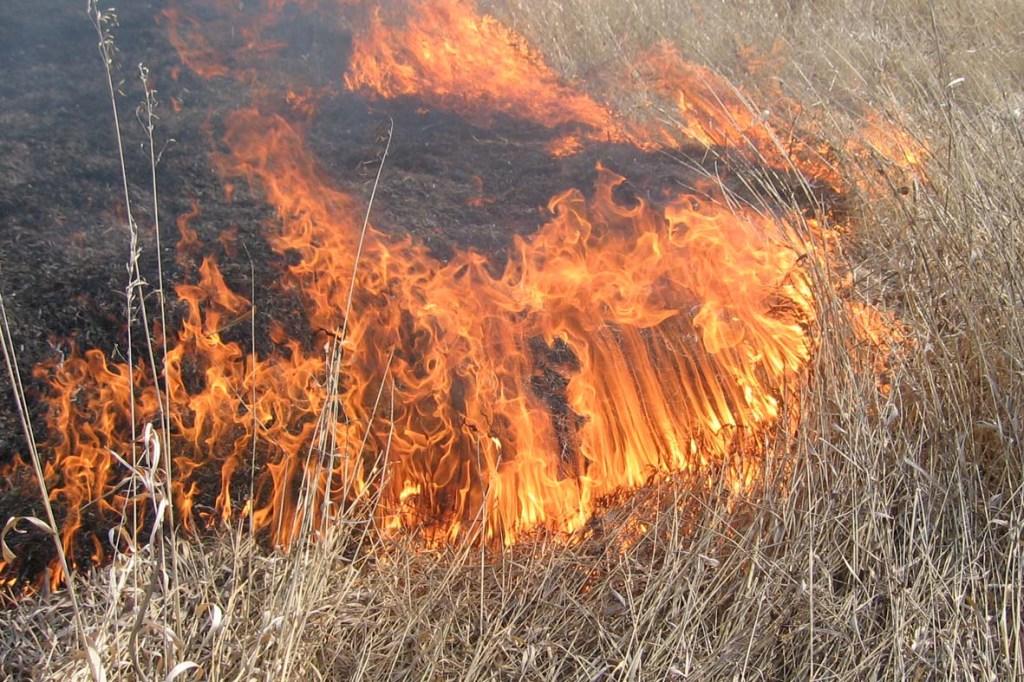 ВНИМАНИЕ!Особый противопожарный режим.
Уважаемые жители и гости Ленинградского района! Самая распространенная причина возникновения природного пожара – неосторожное обращение человека с огнем. Особенно в ветреные дни остановить разгоревшийся пожар бывает очень непросто.         Неосторожное обращение с огнем является источником природных лесных и ландшафтных пожаров. Во всех сельских поселениях Муниципального образования Ленинградский район, постановлениями глав администраций сельских поселений введен особый противопожарный режим.Отдел надзорной деятельности и профилактической работы Ленинградского района напоминает, что во время действия особого противопожарного режима ЗАПРЕЩАЕТСЯ:-  разводить костры на землях сельскохозяйственного назначения, землях запаса, в отводах автомобильных и железнодорожных дорог, на придомовых и приусадебных участках, в местах произрастания камыша, кустарников и прочей травянистой растительности;- сваливать мусор вне специально отведенных местах, с последующим его     сжиганием;        - сжигать мусор, стерню, пожнивные и порубочные остатки;- проводить работы с применением открытого огня;- не бросать на землю (в траву) горящие спички и окурки;- посещать лесопарки и защитные лесополосы без обстоятельств    необходимости;- пользоваться пиротехническими изделиями.Нарушение требований пожарной безопасности в условиях особого противопожарного режима влечет наложение административного штрафа:- на граждан 4000 рублей;- на должностных лиц 30 000 рублей;- на индивидуальных предпринимателей 40 000 рублей;- на юридических лиц 400 000 рублей. В зависимости от тяжести последствий пожара виновный может понести уголовную ответственность. Будьте внимательными и осторожными.При обнаружении пожара  звонить: Пожарная охрана – телефон «01», с сотового «101»; «112»